REPUBLIC OF ALBANIACENTRAL ELECTION COMMISSION______________________________________________________________________DECISIONON THE APPROVAL OF MODELS OF THE DECISIONS AND DOCUMENTS TO BE USED BY THE VOTING CENTER COMMISSION, IN PARLIAMENTARY ELECTIONS, DATED 18/06/2017Central Election Commission in its meeting on 24.02.2017, with the participation of:Denar 		BIBA-			ChairmanHysen		OSMANAJ-		Deputy ChairmanBledar		SKËNDERI-		MemberEdlira		JORGAQI-		MemberGëzim		VELESHNJA-		Member Klement	ZGURI-		MemberVera		SHTJEFNI-		Memberexamined the issue with:OBJECT:		On the approval of the models of the decisions and documents to be used by the Voting Center Commision (VCC), in Parliamentary Election, dated 18/06/2017.Legal basis: 					Article 23, point 1, letter "a", of the Law No. 10019, dated 29.12.2008 "The Electoral Code of the Republic of Albania", as amended.Central Election Commission, after examining the submitted documentation and hearing the discussions of representatives of political parties;NOTESVoting Center Commission is responsible for the administration and conduction of the elections in the Voting Center, according to the provisions of the Electoral Code, as amended, and to the legal acts issued by the CEC.Central Election Commission, in the exercise of the jurisdiction set forth in Article 21, point 2 of the Electoral Code, as amended, for the unification of electoral practices, approves models of the decisions and working documentation that will be used by the VCC for the Parliamentary elections dated 18.06.2017.The models of the decisions and working documentation for VCC are drafted based on the orders of the relevant provisions of the Electoral Code, as amended, for procces management in the Voting Center/Polling Station through decision-making or documentation of data and certain activities.FOR THOSE REASONSThe Central Election Commission based on Article 23, point 1, letter "a", of the Law No. 10019, dated 29.12.2008 "The Electoral Code of the Republic of Albania", as amended,D E C I D ED:To approve for the Assembly election, dated June 18, 2017:		The Models of the VCC decisions:		Model-01V VCC “On the assigning tasks of the members of the VCC”    				Model-02V VCC '' For the opening the voting '				Model-03V VCC '' To excpel certain persons from the   premises of the 			polling station '				Model-04V VCC '' On the suspension of voting '		Model-05V VCC '' Asking for  help from the police to restore order in VC '				Model-06V VCC '' To expel from the Voting Center the State Police Bodies 		''		Model -07V VCC ''for closing the polls'				Model-08V VCC-08V ''for the determination of the number of persons 			who voted in VC'	Working documentation of the VCC:		Model -01PB VCC Protocol Book of the meeting of the VCC     				Model-02R VCC Special Voter Register whom vote by a court decision;     		Models of proces-verbales that will use the VCC:     				Model – 01 PV VCC Record Book of the suspension of the voting 				Model- 02 PV VCC  Record Book of the resumption of the votingThis Decision enter into force immediatelyDenar 	BIBA-			ChairmanHysen		OSMANAJ-		Deputy ChairmanBledar		SKËNDERI-		MemberEdlira		JORGAQI-		MemberGëzim		VELESHNJA-		Member Klement	ZGURI-		MemberVera		SHTJEFNI-		Member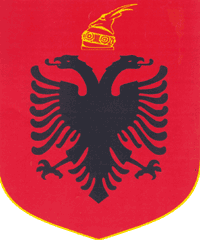 